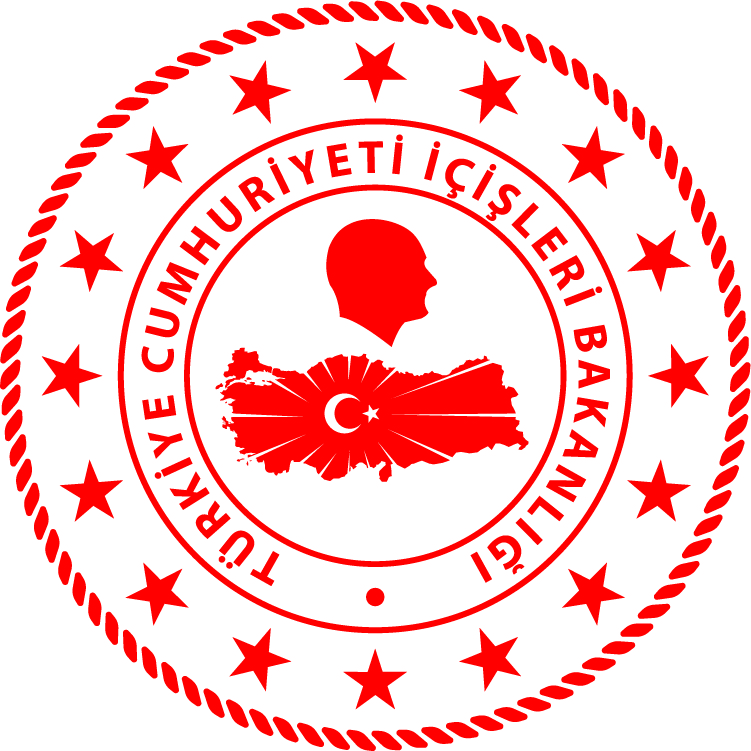 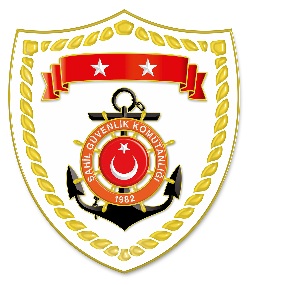 Marmara BölgesiS.NoTARİHMEVKİ VE ZAMANOLAYTIBBİ TAHLİYE YAPILAN ŞAHISLARAÇIKLAMA125 Ekim 2020ÇANAKKALE/Bozcaada00.20Doğum Sancısı1Bozcaada’da hamile bir kadının doğum sancısı sebebiyle tıbbi tahliyesi gerçekleştirilmiştir.